ZÁKLADNÍ ŠKOLA NOVÁ ROLE,  příspěvková organizace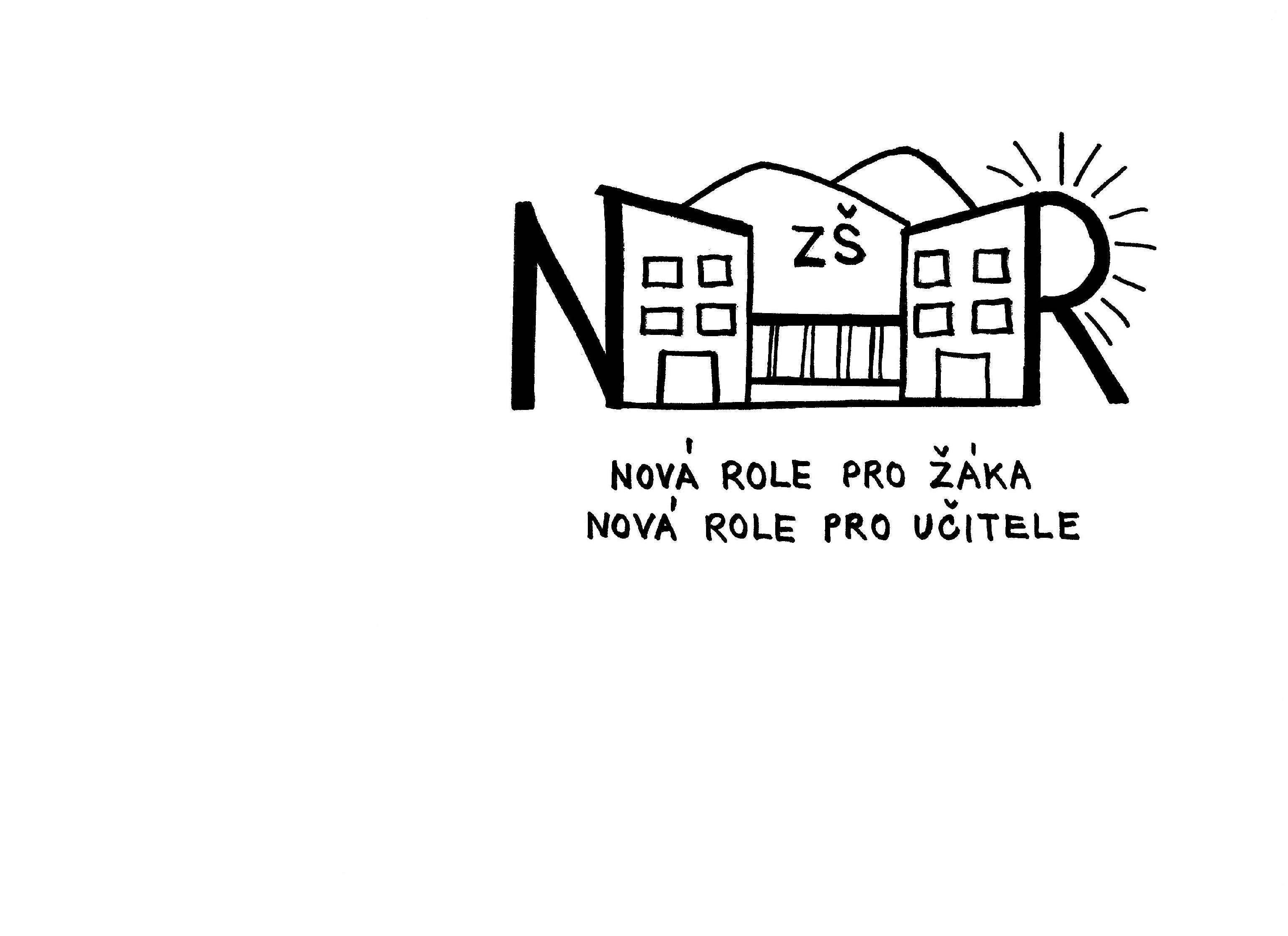 Žádost o povolení pokračování v základním vzdělávání(dle § 55 odst. 1 zákona 561/2004 Sb. o předškolním, základním, středním, vyšším odborném a jiném vzdělávání v platném znění)Zákonný zástupce Jméno a příjmení:	___________________________________________Adresa:		___________________________________________			___________________________________________žák/žákyně Jméno a příjmení:	___________________________________________Třída:			___________Žádám o povolení pokračování v základním vzdělávání.   Zdůvodnění žádosti:V ____________________ dne ___________________	_______________________________								       podpis zákonného zástupceVyjádření ředitelky školy:  Povoluji/nepovoluji pokračování v základním vzdělávání.V ____________________ dne ___________________	____________________________										podpis ředitelky školy